Jméno žáka/žákyně: ________________ObsahAutorka výukového materiálu:	Mgr. Petra ŠmitováMetodické vedení: 			Bc. Karolina Štajnarová, Mgr. Karolina Kenderová,						Mgr. Michaela JiroutováAutorská práva k tomuto výukovému materiálu vykonává META, o.p.s. - Příležitosti ve vzdělávání. Tento materiál lze šířit pouze nekomerčně. Bez předchozího souhlasu META, o.p.s. jej nelze upravovat nebo jinak zpracovávat. 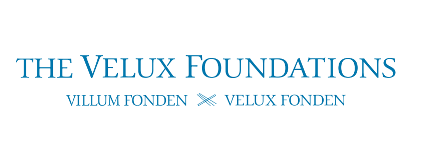 Výukový materiál vznikl v rámci projektu "Let´s Grow!", který je financován nadací The Velux Foundations.1. JAZYKOVÉ ÚKOLYVzor: Vlas – Mamince se na hlavě objevil první šedivý vlas.           Doplňte správně následující věty. Zákaznice má krásné a zdravé …Malé děti mají velmi jemné …Část vlasu, které se nachází pod kůží se nazývá … kořínek.K masáží a regeneraci vlasového kořínku se používá … voda.… vyrůstá z kůže.Tvorba … začíná už v prenatálním období.Cibulka je důležitá pro tvorbu … hmoty.Vymyslíte další příklady vět? Vzor:        kůže – kožená kabelka – Koupila jsem si koženou kabelku.  Vlas - ……………………………………. - ……………………………………………………………Pot  -  …………………………………… - ……………………………………………………………Chlad - ………………………………….. - ……………………………………………………………Buňka - …………………………………. - …………………………………………………………….2. PROCVIČOVÁNÍ SLOVNÍ ZÁSOBY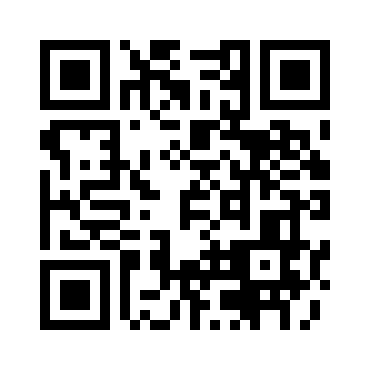                                                                  WordwallNejdůležitější část vlasového kořínku, tvoří se v něm vlasová hmota.Oblast vlasového kořínku, kde kutikula kortex a medula získává svou podobu.Při vývoji vlasového ústrojí je společný pro budoucí vlas, mazovou a potní žlázku. Má tvar soudku a nad ní se nachází vlasová cibulka.Místo, kde vstupuje vlas nad pokožku. Proces, při kterém se měkká šťavnatá hmota prekeratin mění v keratin.Tajenka: Vlasové vody a vlasová ……………………… používáme k masáži hlavy                                 a dodáváme jimi živiny, které jsou potřebné pro zdravý růst vlasů.3. JAZYKOVÁ PRODUKCE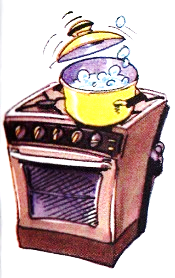 Vzor:  Je dobré si umět uvařit vlastní jídlo zezákladních surovin a nepoužívat polotovary.     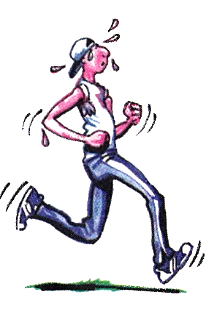 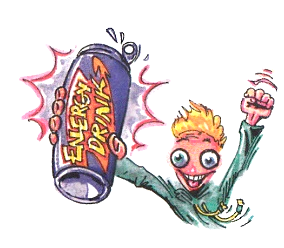 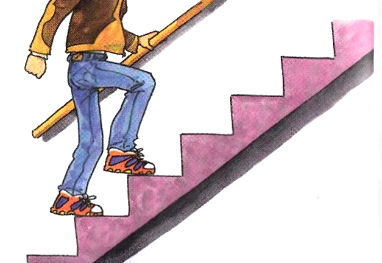 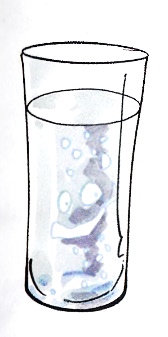 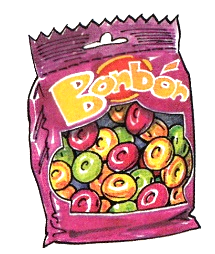 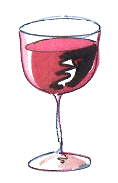 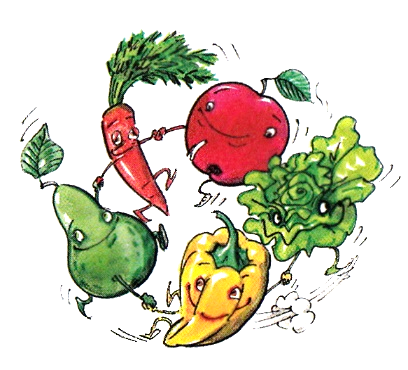 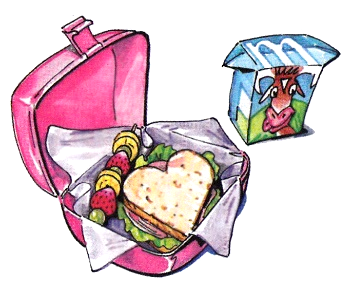 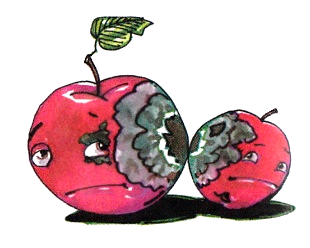 Jaké chyby dělám ve své životosprávě?Dělám chybu v tom, že málo spím, jím hodně sladké …Kolik tekutin vypiji během jednoho dne a kolik z toho je vody? Vypiju dva hrnky čaje, jednu limonádu a asi …. litry vody. Celkem tedy ….„Husí kůže“ mi naskočí když …Poslouchám krásnou hudbu…. když je mi zima …. Vitamíny mohu vlasovému kořínku dodat tak, že …Budu používat vlasovou vodu, budu jíst …. 4. SEBEHODNOCENÍ5. TEMATICKÝ SLOVNÍČEKOranžová slovesa, vínová přídavná jména, žlutě odvozená slova (v textu se nevyskytují)6. ŘEŠENÍ1.1	Zákaznice má krásné a zdravé vlasy. Malé děti mají velmi jemné vlásky. Část vlasu, které se nachází pod kůží se nazývá vlasový kořínek.K masáží a regeneraci vlasového kořínku se používá vlasová voda.Vlas vyrůstá z kůže. Tvorba vlasů začíná už v prenatálním období.Cibulka je důležitá pro tvorbu vlasové hmoty.	1.2	vlasové přípravky – Používám kvalitní vlasové přípravky.potní žlázky – Při běhání potní žlázky produkují pot, který kůži ochlazuje.chladné počasí – V chladném počasí chráním vlasy čepicí.buněčné dělení – Buňky se rozmnožují buněčným dělením.	2.1	1. matrix    2. tvarování    3. pupen    4. papila    5. krček    6. keratinizace		Tajenka: … TONIKA  ...	3.1	Příklady možných odpovědí: Pravidelně sportujeme. Chodíme co nejvíce pěšky – nejezdíme autem a výtahem. Dodržujeme pitný režim, pijeme nejlépe čistou vodu. Energy drinky nejsou pro zdraví vhodné (děti a dospívající je nemají pít). Nepijeme alkohol. Jíme pravidelně, jídlo plánujeme a děláme si zdravé svačiny. Ve svém jídelníčku máme hodně ovoce a zeleniny. Omezujeme cukry a sladkosti.7. SEZNAM ZDROJŮPříručka pro kadeřnice; Margot Hülsken a kolektiv, Europa – Sobotáles s. r.o. 2005Materiály pro 1. až 3. ročník učebního oboru kadeřník; E. Peterka, F. Kocourek, M.Podzimek; Informátorium 1999Das Buch zum Beruf Triseur; I. B. Peters; Eins - Stam 2005Výživa ve výchově ke zdraví; D. Hrnčířová, M. Floriánková; Ministersvo zemědělství Odbor bezpečnosti potravin 2014Česky v oborechObor: KadeřníkTéma: Vlasový kořínek:2/2 PROCVIČOVÁNÍ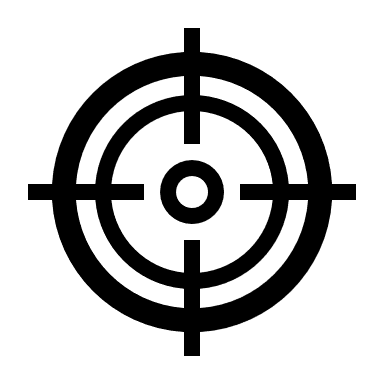 1.1 Vymysli věty na níže uvedená slova. VlasVlasyVlasuVláskyVlasovýVlasováVlasové1.2 Z uvedených podstatných jmen vytvořte  a použij je ve větě. Doplňte přídavné jméno ve správném tvaru a vytvořte větu:(vlas) přípravky, (pot) žlázky, (chlad) počasí, (buňka) dělení2.1 Naskenujte QR kód a splňte on-line test. V případě chybných odpovědí prostuduj znovu výkladový text a vyzkoušej si test opakovaně.2.2 Vyplňte křížovku. 1.2.3.4.5.6.3.1 Kvalita vlasů je ovlivněna mnoha faktory. Mezi ně patří také správná životospráva. Vysvětlete, jak by měla vypadat životospráva zdravého člověka (pomohou vám obrázky).3.2 Diskutujte na daná témata.  Doplňte příklady vět nebo vytvořte vlastní.         4.1 Téma Vlasový kořínek zvládám (vybarvěte a doplňte):4.1 Téma Vlasový kořínek zvládám (vybarvěte a doplňte):4.1 Téma Vlasový kořínek zvládám (vybarvěte a doplňte):0 %                                                                                                100 %Co se mi daří konkrétně?  Vyber z nabízených možností, nebo vyplňsamostatně.…………………………………………………………………………………….…………………………………………………………………………………….…………………………………………………………………………………….…………………………………………………………………………………….…………………………………………………………………………………….pamatovat si slovní zásobuporozumět textuumět vysvětlit jednotlivé pojmymluvit o tématutvořit věty …Byla nějaká informace pro tebe překvapivá, ohromující?               😮0 %                                                                                                100 %Co se mi daří konkrétně?  Vyber z nabízených možností, nebo vyplňsamostatně.…………………………………………………………………………………….…………………………………………………………………………………….…………………………………………………………………………………….…………………………………………………………………………………….…………………………………………………………………………………….pamatovat si slovní zásobuporozumět textuumět vysvětlit jednotlivé pojmymluvit o tématutvořit věty …Byla nějaká informace pro tebe překvapivá, ohromující?               😮KomentářvyučujícíhoCibulkaDělení buněkEmbryonální stádiumHmatový vjem – hmatHormonyHusí kůžeKapiláryKeratinKeratinizaceVlasový kořínekVlasový krček – krkKůžeMatrixMazMazová žlázkaVlasový míšekNazývá se NepříjemnýObklopovatOblast rohovatěníOblast růstováOblast tvarováníOblast tvorby vlasuPapilaPodráždění – drážditVnější pochvaVnitřní pochvaPotní žlázkaPovrchPrekeratinProdukceSkládá seStáhne se Vlasový stvolVlasový svalŠkáraTěhotenstvíVlasový váčekVlasové ústrojíVrstvyVrůstatVstupovatVýstavba vlasu VysušováníVytlačovatVzpřimovač – vzpřímit se – napřímí seZárodečný pupenZárodečný uzlíkŽivinyŽivotospráva